January 22, 2023Third Sunday in Ordinary TimeWeekend Mass TimesSaturday 5:00 p.m.  (English)  Sunday 9:00 a.m. (bilingual)  11:00 a.m. (English)WEEKDAY MASSES NO WEEKDAY MASSES OR ADORATIONCheck out our website www.saintvitalparish.com  and check it regularly for updates. At the present time Rev. Paul Kavanagh is Parish Administrator.  Contact information is Paul.Kavanagh@caedm.ca or 780-469-1010 ext 2153Mass IntentionsSaturday, January 21st – +Vivianne Berube                                           SI Madison, Finley & RachelSunday, January 22nd – (9:00 a.m.)+Frances Berube                                          (11:00 a.m.) SI Fred & CathieSaturday, January 28th – SI Roger Forcier                                           +Josh BoudreauSunday, January 29th + (11:00 a.m.) Leonard & Josephine Rhynold† = Repose of the Soul   SI = Special Intention Scent Free Makes Sense We would like the parish to be sensitive to folks with allergies and refrain from wearing perfume and aftershave at Mass. Thank you in advance for your consideration.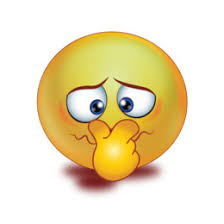 STAR Catholic School Division's Administrative Procedure 505 lists various Student Fees categories. Many of these fees are set by the school and some are set by the Board of Trustees. The Board is seeking input on Division level fee rates. Please visit starcatholic.ab.ca and complete the Survey on Student Fees in the "Latest News" section. The survey closes on January 27.2022 Income tax receipts are available at the back of the church Parishioners:  If you notice any repair or maintenance issues in the church that require attention please contact the parish office.  Knight Riders  The Knights of Columbus are offering to drive, to and from church, any parishioners who wish to attend weekend Masses at St. Vital Church but are unable due to a lack of transportation.  As the Knights are using their private vehicles, they cannot offer assistance for people with mobility issues or those with wheelchairs.  Neither can they accommodate car seats for babies or young children.  If you think you can take advantage of this free service, contact Joe Lauer at 780-929-6056 to arrange a ride to Mass and back home and we will do our best to accommodate you.   Alternate contact:  Paul Weisenberger @ 780-929-5150. K of C Food DriveThe Knights of Columbus will hold its monthly food drive in support of the Leduc Food Bank the weekend of January 28/29, 2023.  Please drop your donation in the bin in the Church vestibule. Thanks to all the Parishioners who have been supporting this effort over the months.  The needy of Leduc County thank you as well.A “Called to Protect” training session has been scheduled for Monday January 30, 2023 starting at 9:30 am.  The 2.5 hour training session is for all volunteers and employees 18 years and over. The virtual session will be by zoom and information will be sent to those who register. Here is the link to register:https://forms.gle/Qf6ocHNbeVkuwtRJA CATHOLIC WOMEN’S LEAGUE MEETING TUESDAY, JANUARY 24TH @ 7:00 P.M.The CWL offers women of our parish the gifts of faith, friendship and support while offering opportunities to develop leadership skills & confirmation of our Catholic values.We invite all women of our parish (16+) to join the fellowship of our sisterhood.  Your commitment could be as easy as maintaining an inexpensive yearly membership, even if you cannot attend meetings, or if you have the time pop into one of our meetings, or help with a project or attend one of our events.Contact the parish office if you lost a gift card in the parking lot.  You will be required to name the place of business and amount on the gift card. Spaghetti Dinner & A Night at the RacesThe Knights of Columbus are hosting a spaghetti dinner for the parish on the Family Day long weekend in February.   While it is a fundraiser, the intent is also to celebrate and honor families.  The proceeds of this event will be donated to the Mustard Seed Church in downtown Edmonton.   Date:		Sunday, February 19 Time:		5 p.m. Venue:		Beaumont Community Centre (5204 – 50 Avenue)Cost:		$10.00 per person; $40.00 per family‘Tickets’ can be purchased at the K of C gift card table before or after every weekend mass.  The meal will consist of spaghetti and meat sauce and homemade buns.  A gluten-free option will be available; simply request this option when purchasing tickets.  The spaghetti dinner will be followed by a fun ‘night at the races’.  Bring your quarters.Family Faith Formation, Food & FellowshipThe Knights of Columbus are initiating monthly family get-togethers after the 11 a.m. mass on the last Sunday of every month.  Families will be invited to gather in the church basement after mass to read, study and pray with the gospel reading for the following Sunday.  Helpful background information and discussion questions will be provided.  There will also be opportunities for families to share some of their insights with others.  Following this time of bible study, participating families will enjoy a potluck lunch and some time for fellowship.The first of these gatherings is scheduled for Sunday, January 29, beginning at 12:15 p.m.  Please come and check it out.  This is an opportunity to build our faith and to build community.For more information contact Gerard McLarney, co-chairperson of the ‘Family Program’ for the Knights of Columbus at gom@ualberta.ca.  REMINDING ALL PARISHIONERS: Please be reminded and careful of emails that are unfamiliar or suspicious in nature coming from unknown person or business. You can just DELETE them. DO NOT FALL INTO FILLING OUT FORMS OR SENDING OUT ANY INFORMATION.
Please take time to read this page from Government of Canada. https://cyber.gc.ca/en/guidance/dont-take-bait-recognize-and-avoid-phishing-attacks The more you know the better we are protected at home and officeEIGHT DAYS OF PRAYER FOR CHRISTIAN UNITY Praying together for Christian unity allows us to reflect on what unites us and to commit ourselves to confront oppression and division amongst humanity. The prophet Micah points out that God has told us what is good and what God requires of us: “To do justice, and to love kindness, and to walk humbly with your God” (Mic 6:8). To act justly means that we have respect for all persons. Justice requires truly equitable treatment in order to address historic disadvantage based on “race”, gender, religion and socio-economic status. To walk humbly with God requires repentance, reparations, and finally reconciliation. Those wishing to undertake bible studies on the Week of Prayer theme can use as a basis the biblical texts and reflections given in the eight days, found on the website: https://caedm.ca/eight-days-of-prayer-for-christian-unity-jan -18-25/ As we seek greater unity, may it be in service to the love and justice God has revealed in Jesus.LIVING IN THE WORD The disciple lives from the mercy of God. The Lord calls us precisely in our weakness, and mercifully bestows upon us all the gifts we need for the fulfillment of our Christian calling. Our need for mercy is especially clear as we strive to do God's Word through worship, witness and service. True worship, especially through celebration of the Eucharist, requires that we examine our way of living so as first to seek forgiveness and reconciliation (cf. 1Corinthians 11:27-29). Credible witness demands that we be healed of any sinful ways of living that do not correspond to what we profess to believe. Joyful service of others arises when God's mercy heals us of sin that closes us in upon ourselves. Archbishop Smith, Pastoral Letter, September 14, 2017RETROUVAILLE PROGRAM If you are struggling in your marriage relationship or looking to improve it, consider Retrouvaille. This program has helped thousands of marriages improve communication and enrich their marital connection. The next program begins the weekend of March 17 - 19, 2023. For more information, please contact us at 587.598.4357, or visit https://retrouvaille.org/Stewardship Corner Third Sunday in Ordinary Time Weekend of January 21/22, 2023 In today’s Gospel we hear Jesus calling Peter, Andrew, James and John to follow Him. Following Jesus was a difficult journey for these first disciples. It is difficult for us today. Jesus wants to teach us His way of thinking, acting and encountering the world. It is not easy for us to embrace His teaching. Good stewards of Jesus’ teachings realize they are on a spiritual journey, and must learn from their experiences of being open and resistant to the Gospel. They realize the need to be liberated from those actions that keep them from enjoying a closer friendship with Jesus. What is it in our lives that we need to reform? What keeps us from revealing God’s glory to others?